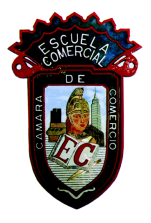 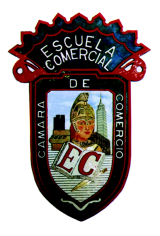 TRABAJOS A REALIZAR.Actividad: Lectura del tomo X de la Obras completas de Freud, añadiendo un resumen de los puntos importantes señalando la evolución del la fobia y un cuestionario de 15 preguntas sobre el caso Hans de todo el apartado III. Epicrisis, págs. 84-117, todo tendrá que ser escrito en el cuaderno para su revisión el día de clases. El texto de Mannoni, “La primera entrevista con el psicoanalista”, es el siguiente materia a trabajar, dejo el link donde lo pueden descargar para su lectura posterior.   Fecha de entrega: primer día de clases autorizado por la SEPhttps://es.scribd.com/document/184372965/Mannoni-La-primera-entrevista-con-el-psicoanalista-pdfMATERIA: Métodos de enseñanza / 1000 -PSFECHA: Septiembre / 2017   PROFESOR:  Andres Mendez